(....................................)      	    	         (.................................)		                 (.................................)    ประธานกรรมการ			     กรรมการ				กรรมการ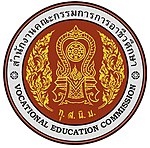 คุณลักษณะเฉพาะครุภัณฑ์ 2568หน้า 1/รหัสครุภัณฑ์ชื่อครุภัณฑ์รหัสครุภัณฑ์ชื่อครุภัณฑ์รหัสครุภัณฑ์ชื่อครุภัณฑ์